Методическое сопровождение педагогов МОУ «НШДС №1»в условиях реализации ФГОС  ДО и НОО«Ранее сложившуюся структуру методических служб необходимо привести в соответствие с потребностями времени и, что самое главное, выработать способность адекватно реагировать на актуальные и перспективные потребности образовательной практики» к.п.н. О.Ф. ГагаринаОбеспечение преемственности дошкольного, начального общего образования лежит в основе Федеральных  государственных образовательных стандартов дошкольного образования и начального общего образования. Несмотря на это, на практике преемственность в основном  носит формальный характер и сводится к передаче обучающимся суммы знаний, необходимых на следующем уровне образования, комплексе мероприятий, разработанных педагогами смежных уровней, без определения стратегии развития преемственных связей. Традиционный подход к решению преемственности заключался в том, что школа диктовала дошкольным учреждениям свой взгляд на то, как готовить ребёнка к школе. Такой подход – решить проблему сверху вниз – привёл к тому, что в дошкольных образовательных учреждениях проводится форсированная подготовка детей к школе. Вместе с тем, целью начального общего образования является развитие личности обучающегося, а целью дошкольного образования по – прежнему остаётся сохранение самоценности детства, формирование фундаментальных качеств личности ребёнка, служащих основой успешности школьного обучения. Перед администрацией МОУ «НШДС №1» встала проблема обеспечения профессионального роста педагогов двух уровней образования, с разными ведущими видами деятельности обучающихся, в условиях одной образовательной организации. Для решения проблемы была поставлена цель: Создание оптимальных условий, обеспечивающих рост профессиональных и личностных достижений педагогов, реализацию их творческого потенциала.Задачи:Определить систему мер по освоению педагогами современных образовательных технологий, направленных на совершенствование профессиональных компетенций педагогов.Обеспечить  практическую помощь в вопросах совершенствования теоретических знаний и методики преподавания, в том числе молодых и вновь прибывших педагогов.Осуществить поиск новых форм работы с педагогами, обеспечивающих повышение уровня  профессиональной компетентности.Создать систему сетевого взаимодействия педагогов, направленную на взаимную методическую поддержку.Совершенствовать систему стимулирования профессиональной деятельности педагогов.Разработать систему мер по психологической поддержке педагогов.Разработать систему мониторингов по отслеживанию развития профессиональной компетентности педагогов.Определены ожидаемые результаты:Осуществляется психологическая поддержка, методическое сопровождение каждого педагога в соответствии с его траекторией развития.Созданы условия для активного участия педагогов в семинарах, конференциях, круглых столах школьного, муниципального, регионального, всероссийского уровней. Педагоги максимально вовлечены в инновационную деятельность.Компетентность повышена до  соответствия требованиям, предъявляемым к современному педагогу.Осуществляется работа по сетевому  взаимодействию педагогов в соответствии с разработанной моделью.Разработаны и публично представлены  индивидуальные или коллективные инновационные проекты.Создана система мониторингов по отслеживанию эффективности профессиональной деятельности педагогов.Произошло повышение мотивации участников образовательно-воспитательного процесса, направленной на саморазвитие и самореализацию.Для решения проблемы использованы новые подходы к организации методического пространства  МОУ «НШДС №1».На организационном этапе деятельности в качестве целевого  ориентира была  разработана  модель современного педагога, соответствующего требованиям ФГОС .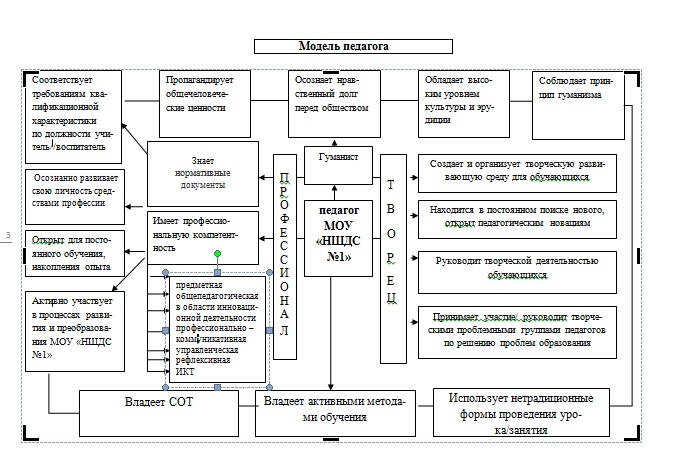  Разработана модель методической работы по совершенствованию педагогического корпуса.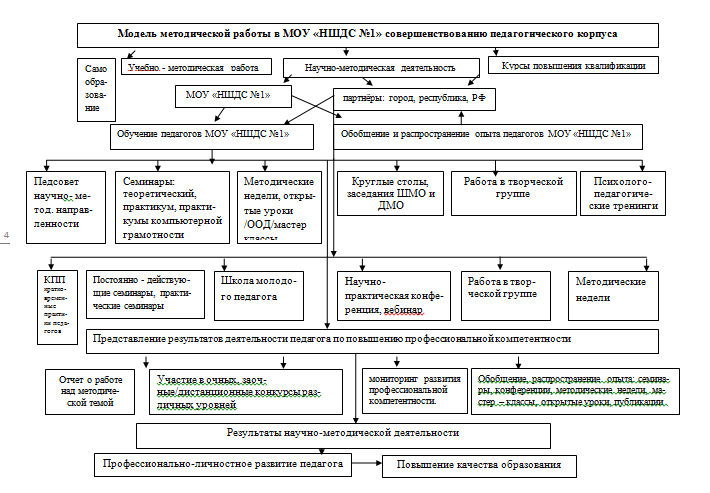 В соответствии с поставленными целью и задачами, ожидаемым результатом определены направления методической работы.Совершенствование педагогического мастерства достигается за счёт:расширения системы повышения квалификации педагогов;внедрения современных образовательных технологий;мониторинга развития профессиональной компетентности.«Расширение системы повышения квалификации педагогов». Мероприятия и организационные действия по обеспечению данного направления деятельности носили как внутренний (школа-сад), так и внешний характер (оказание помощи партнерами, организациями). В МОУ «НШДС №1» система повышения квалификации педагогов имеет 4 уровня.Модель системы повышения квалификации педагоговСамообразование осуществляется в форме изучения теоретических вопросов, освоения методик, технологий, разработки программ, выполнения педагогических проектов, написания статей, подготовки конкурсных материалов. Заместителем директора по УВР, ВР, ВМР, руководителями ШМО и ДМО, наставниками обеспечивается  практическая  помощь педагогам в вопросах совершенствования теоретических знаний и методики преподавания, в том числе молодым и вновь прибывшим педагогам.Результаты реализации тем самообразования проявляются:-в повышении качества образования;-в проведении открытых уроков на школьном и муниципальном уровне; -в выступлениях на заседаниях МО, семинарах;-в участии в конференциях, методических неделях, публикациях;-в участии в профессиональных конкурсах разного уровня и т.д. Ещё одна форма организации самообразования – сетевые педагогические сообщества. Сетевое педагогическое сообщество – это Интернет-ресурс, созданный для общения педагогов различных регионов РФ. Это, прежде всего, использование открытых, бесплатных и свободных электронных ресурсов, и самостоятельное создание сетевого образовательного содержания,  освоение информационных компетенций. Педагоги МОУ «НШДС №1» зарегистрированы в различных педагогических сообществах  и сайтах  «Занков. ру», «Открытый урок», «Просвещение», «Завуч – инфо» и т.д., участвуют в различных дистанционных конкурсах,  имеют электронные публикации. По итогам года отслеживается работа педагогов в этом направлении через создание банка данных. Таким образом, проектно - деятельностный характер развития профессиональной компетентности позволяет  достигать высоких результатов, которые обобщаются педагогами на различных уровнях. В настоящее время темы самообразования педагогов соответствуют общей методической теме, направлены на развитие профессиональных компетенций педагогов. Результаты самообразования освещаются на заседаниях ШМО и ДМО, методических совещаниях. Активность и результативность участия в профессиональных конкурсах доказывает систематическую работу в области самообразования педагогов МОУ «НШДС №1».      Второй уровень повышения квалификации – внутриучережденческий –  включает:- систему педагогических советов;- работу методических объединений; - работу общешкольных методических семинаров;- работу постоянно действующих тематических семинаров;-кратковременные практики педагогов;- проведение и посещение открытых уроков/занятий.В МОУ «НШДС №1» разработана система мер, направленная на  повышение профессиональной компетентности педагогов.Система мер, обеспечивающая повышение профессиональной компетентности педагоговСистема педагогических советов направлена на организацию деятельности педагогического коллектива в течение всего учебного года и касается большого круга вопросов, направленных на повышение профессиональной компетентности педагогов..  Педсоветы«Эффективность осуществления преемственной работы педагогами дошкольного звена и начальной школы – залог успешности внедрения ФГОС». « Проблема единообразия и преемственности в процедурах оценки качества сформированности  предпосылок учебной деятельности и УУД у выпускников дошкольного образования  и начального общего образования».« Модель партнёрско – сетевого сотрудничества всех организаторов образовательной деятельности МОУ «НШДС №1» - залог успешности освоения педагогами СОТ».« Социальное проектирование как фактор социализации обучающихся».«Эффективность урока/занятия с позиции требований ФГОСДО И НОО». «Система методической работы в начальной школе, направленная на  совершенствование профессиональной компетентности педагогов и повышение эффективности урока/занятия.«Сформированность УУД учащихся и интегративных качеств воспитанников в соответствии с требованиями ФГОС».«Анализ Обеспечения  преемственности и непрерывности образовательной деятельности в формировании личности обучающегося на уровнях ДО и НОО в МОУ «НШДС №1»«Анализ открытости образовательной информационной среды МОУ «НШДС №1», направленной на обеспечение качества и доступности образования».«Сохранение и укрепление здоровья в условиях новой социокультурной среды». Семинары Семинар – практикум «Портфолио педагога как способ управления программой собственного профессионального развития. Форма электронного портфолио в системе ГИС ЭО»,Семинар – практикум «Развитие умений самоанализа  и самооценки собственной педагогической деятельности через анализ урока/занятия»,Особенности организации исследовательской деятельности с младшими школьниками.Практический семинар «Портфолио обучающегося начальной школы»,Портрет выпускника ДОУ и НШ. (Сравнение модели выпускника ДОУ и НШ),Рефлексия как средство преодоления профессиональных затруднений педагога,Постоянно действующий семинар «Исследовательские и проектные технологии в работе с одарёнными детьми»,Постоянно действующий семинар «Организация работы с одарёнными детьми в условиях МОУ «НШДС №1».Модель современного  урока, обеспечивающего    оптимальное личностное  развитие  учащихся.Практический семинар. Мастер – класс – эффективная форма трансляции обобщённого педагогического опыта.Практикум «Интерактивная доска – новый инструмент в педагогической деятельности».Практический семинар. Школьное самоуправление как фактор социализации и самореализации личности учащихся.. Заседания ШМО и ДМО«Современный урок как средство достижения метапредметных результатов».«Методика использования в учебном процессе интерактивных средств обучения». «Анализ осуществления мониторинговой деятельности, направленной на оценку качества сформированности УУД младших школьников» «Воспитательные технологии, способствующие личностных результатов у дошкольников и формированию УУД  младших школьников».«Самоанализ работы педагога через Портфолио»Семинар - практикум «Моделирование ООД и урока с позиции системно – деятельностного подхода»,Семинар - практикум «Анализ урока и ООД с позиции системно – деятельностного подхода».IV Круглые столы«Анализ проблем преемственности образования в дошкольном и младшем школьном возрасте. Пути решения проблемы» V  Работа творческих группРазработка критериев оценки достижений обучающихся и воспитанников в разных видах деятельности в условиях реализации ФГОС.Разработка модели партнёрско – сетевого сотрудничества всех субъектов образовательного процесса МОУ «НШДС №1».Разработка мониторинга сформированности  предпосылок учебной деятельности  дошкольника.       Работа постоянных и  временных творческих проблемных групп направлена не только на  поиск нового содержания и  форм  работы, обеспечивающих повышение уровня  профессиональной компетентности, но и позволяет создать систему сетевого взаимодействия педагогов, направленную на взаимную методическую поддержку.       Кратковременные практики педагогов  - эффективная форма повышения профессиональной компетентности в овладении современными образовательными технологиями. На первом этапе одновременно анонсируется несколько мастер –классов. После практики на мастер – классе педагоги  выносят резолюцию, принимают решение о продолжении либо прекращении деятельности  по  данной практике. На втором этапе педагоги группы на практикумах моделируют ООД/ урок с применением нового опыта. Третий этап проводят открытые занятия по практике. Четвёртый этап – заключительный – отчёт о проделанной работе. Выводы. Адресность методического сопровождения играет ключевую роль в профессиональном развитии педагогов. Для методического сопровождения молодых специалистов в МОУ «НШДС №1» с 2015 г. разработана и реализуется программа «Ступени успеха».Третий уровень повышения квалификации – муниципальный. Педагоги  начальной школы  с 2011г., дошкольного образования с 2014 г.  являются  слушателями   постоянно действующих семинаров, проводимых  в рамках сетевого взаимодействия между образовательными организациями  города.      Педагоги являются участниками и слушателями методических недель, конференций,  конкурсов профессионального мастерства муниципального, регионального и федерального уровня. 100 % педагогов посещают уроки
/ООД  в рамках муниципальных методических недель.       Особый вид повышения квалификации на данном уровне представляет участие и работа в различных комиссиях и объединениях по вопросам образования, так как требует от педагога не только практического опыта, но и хорошей теоретической подготовки, которая достигается в  результате системной работы педагога по повышению своей профкомпетентности. 40% педагогов начальной школы являются членами жюри  муниципального Интеллектуального Марафона среди младших школьников. 20% педагогов дошкольного образования  являются членами жюри Муниципальной интеллектуальной игры «Эрудит».Четвертый уровень повышения квалификации – республиканский и федеральный. В МОУ «НШДС №1» были созданы условия для повышения профессиональной компетентности педагогов через участие в конференциях, видеоконференциях, вебинарах.Ведущим учреждением региональной системы повышения квалификации работников образования является Коми республиканский институт развития образования, на базе которого проводятся не только квалификационные курсы с применением ДОТ, но и конференции, семинары, проблемные курсы. Для обеспечения непрерывности образования педагогов составлен перспективный график прохождения курсов повышения квалификации (КПК). Повышение квалификации через КПК по графику осуществляется за счёт бюджетных и внебюджетных средств, вне графика за счёт личных средств педагогов. Выбор направления КПК происходит на основе изучения, структурирования информационных запросов педагогов, что позволяет осуществлять системное и разноплановое повышение квалификации с использованием различных форм курсовой подготовки.Деятельность МОУ «НШДС №1» по внедрению современных образовательных технологий.      Методической службой МОУ «НШДС №1» была определена и реализована система мер по  освоению педагогами современных образовательных технологий, направленных на совершенствование профессиональных  компетенций педагогов. Ознакомление педагогов и внедрение в практику современных образовательных технологий в МОУ «НШДС №1» организовывалось через: -изучение теоретических источников (самообразование);- педсоветы; семинары;- видеолекции (вебинары);- моделирование уроков (заседания ШМО и ДМО); посещение открытых уроков/ООД; мастер – классы;- участие в методических неделях,  конкурсах профмастерства, конференциях;- предметно - методические декады (коми язык/ЭКК, русский язык, Речевое развитие, математика/ФЭМП, английский язык, окружающий мир), методические совещания по итогам декад.58% педагогов начальной школы и 50% педагогов ДО% посещают постоянно действующие практико – ориентированные семинары по работе с одарёнными детьми « Использование исследовательских и проектных технологий в работе  с одарёнными детьми», «Организация работы с одарёнными детьми в условиях МОУ «НШДС №1», «Методика использования в учебном процессе интерактивных средств обучения.Деятельность МОУ «НШДС №1» по направлению  «Оценка  развития профессиональной компетентности».Для определения мер помощи в профессиональном развитии разработана система мониторингов по отслеживанию профессиональной компетентности педагогов ДО и НОО. По результатам мониторинга проводится коррекция деятельности.Эффективность системного управления  повышением квалификации педагогических кадров в МОУ «НШДС №1»   в условиях реализации ФГОС подтверждается результатами. Для определения эффективности организации методической работы МОУ «НШДС №1» по совершенствованию педагогического корпуса были разработаны критерии оценки.Повышение квалификации педагогов (курсы)График КПК соблюдается. Уровень квалификации педагогов МОУ «НШДС №1»В целом показатели категорийности педагогов МОУ «НШДС №1 соответствуют запланированным. Уровень развития  компетенцийДостаточный – 7,2 Показатели соответствуют запланированным.Результативность участия в конкурсах педагоговПризовые места – 40% от числа участников.Результативность участия в конкурсах соответствуют запланированным.Распространение, обобщение опыта педагогами60% педагогов распространяют опыт в течение года.Распространение, обобщение опыта педагогами соответствует запланированному уровню.Результаты мониторинга эффективности деятельности педагоговначальной школыУровень – 0, 64. Допустимый. Общий коэффициент эффективности.В целом профессионализм педагогов находится на достаточном уровне и соответствует квалификации педагогов.  Понижение уровня  по критериям  «Организационная культура педагога»,  «Инновационная деятельность педагога», «Результаты деятельности педагога» и незначительное снижение коэффициента эффективности на 0, 04 связано с изменением кадрового состава МОУ «НШДС №1»:- выбытие педагогов с высшей категорией (3 педагога в связи с повышением должности);- прибытие молодых специалистов;- внутреннее и внешнее совместительство (6 педагогов).Уровень владения СОТ педагогами МОУ «НШДС №1» соответствует запланированным показателям . самообразование    школьный    школьныймуниципальныймуниципальныйреспубликанский, федеральныйреспубликанский, федеральныйуровниуровниуровниуровниуровниуровниуровниповышение квалификации педагоговповышение квалификации педагоговповышение квалификации педагоговповышение квалификации педагоговповышение квалификации педагоговповышение квалификации педагоговповышение квалификации педагоговМолодые специалистыМолодые специалистыВновь пришедшие педагоги Вновь пришедшие педагоги СтажистыСтажистыАктивные стажистыФормыМетоды сопровождения-педагогический совет;-изучение документов и результатов деятельности педагога;-обучение и консультирование;-наставничество;-мониторинг;-коррекция деятельности;-индивидуальное собеседование;-тестирование;-моделирование;-обобщение, распространение педагогического опыта;-теоретический, практический, постоянно действующий семинар;-изучение документов и результатов деятельности педагога;-обучение и консультирование;-наставничество;-мониторинг;-коррекция деятельности;-индивидуальное собеседование;-тестирование;-моделирование;-обобщение, распространение педагогического опыта;-программа  индивидуального  профессионального роста;-изучение документов и результатов деятельности педагога;-обучение и консультирование;-наставничество;-мониторинг;-коррекция деятельности;-индивидуальное собеседование;-тестирование;-моделирование;-обобщение, распространение педагогического опыта;-предметно – методическая неделя;-изучение документов и результатов деятельности педагога;-обучение и консультирование;-наставничество;-мониторинг;-коррекция деятельности;-индивидуальное собеседование;-тестирование;-моделирование;-обобщение, распространение педагогического опыта;-мастер – класс;-изучение документов и результатов деятельности педагога;-обучение и консультирование;-наставничество;-мониторинг;-коррекция деятельности;-индивидуальное собеседование;-тестирование;-моделирование;-обобщение, распространение педагогического опыта;-установочный  семинар;-изучение документов и результатов деятельности педагога;-обучение и консультирование;-наставничество;-мониторинг;-коррекция деятельности;-индивидуальное собеседование;-тестирование;-моделирование;-обобщение, распространение педагогического опыта;-педагогические фестивали обмена опытом;-изучение документов и результатов деятельности педагога;-обучение и консультирование;-наставничество;-мониторинг;-коррекция деятельности;-индивидуальное собеседование;-тестирование;-моделирование;-обобщение, распространение педагогического опыта;-круглый стол;-изучение документов и результатов деятельности педагога;-обучение и консультирование;-наставничество;-мониторинг;-коррекция деятельности;-индивидуальное собеседование;-тестирование;-моделирование;-обобщение, распространение педагогического опыта;- тренинг профессионального роста;-изучение документов и результатов деятельности педагога;-обучение и консультирование;-наставничество;-мониторинг;-коррекция деятельности;-индивидуальное собеседование;-тестирование;-моделирование;-обобщение, распространение педагогического опыта;- административные совещания;-изучение документов и результатов деятельности педагога;-обучение и консультирование;-наставничество;-мониторинг;-коррекция деятельности;-индивидуальное собеседование;-тестирование;-моделирование;-обобщение, распространение педагогического опыта;- работа в творческих группах;-изучение документов и результатов деятельности педагога;-обучение и консультирование;-наставничество;-мониторинг;-коррекция деятельности;-индивидуальное собеседование;-тестирование;-моделирование;-обобщение, распространение педагогического опыта;- методические совещания;-изучение документов и результатов деятельности педагога;-обучение и консультирование;-наставничество;-мониторинг;-коррекция деятельности;-индивидуальное собеседование;-тестирование;-моделирование;-обобщение, распространение педагогического опыта;-заседание ШМО и ДМО;-изучение документов и результатов деятельности педагога;-обучение и консультирование;-наставничество;-мониторинг;-коррекция деятельности;-индивидуальное собеседование;-тестирование;-моделирование;-обобщение, распространение педагогического опыта;-взаимопосещение уроков;-изучение документов и результатов деятельности педагога;-обучение и консультирование;-наставничество;-мониторинг;-коррекция деятельности;-индивидуальное собеседование;-тестирование;-моделирование;-обобщение, распространение педагогического опыта;-открытые уроки;-изучение документов и результатов деятельности педагога;-обучение и консультирование;-наставничество;-мониторинг;-коррекция деятельности;-индивидуальное собеседование;-тестирование;-моделирование;-обобщение, распространение педагогического опыта;-методические недели;-изучение документов и результатов деятельности педагога;-обучение и консультирование;-наставничество;-мониторинг;-коррекция деятельности;-индивидуальное собеседование;-тестирование;-моделирование;-обобщение, распространение педагогического опыта;-конкурсы профессионального мастерства;-изучение документов и результатов деятельности педагога;-обучение и консультирование;-наставничество;-мониторинг;-коррекция деятельности;-индивидуальное собеседование;-тестирование;-моделирование;-обобщение, распространение педагогического опыта;-обобщение опыта в виде публикации;-изучение документов и результатов деятельности педагога;-обучение и консультирование;-наставничество;-мониторинг;-коррекция деятельности;-индивидуальное собеседование;-тестирование;-моделирование;-обобщение, распространение педагогического опыта;Год ВведенияМониторингаМониторинг2009-2010Мониторинг «Оценка профессиональных компетенций педагога»2009-2010Мониторинг «Владение технологиями  на деятельностной основе»2009-2010Мониторинг эффективности профессиональной деятельности педагогов2009-2010Мониторинг эффективности ООД /урока с позиции здоровьесбережения2011-2012Мониторинг эффективности урока/ООД с позиции системно – деятельностного подхода2013-2014Банк данных профессиональной активности педагогов2014-2015Диагностика уровня готовности педагога к развитию2014 -2015 Оценка эффективности профессиональной деятельности по карте эффективности2016-2017 Мониторинг эффективности урока/ООД с позицииличностно – ориентированного  подхода2016-2017Диагностика уровня готовности педагогов к инновационной деятельностигод2016-2017ДО18 чел. – 100%год2016-2017ДОВысшая – 25%, первая - 45%НООВысшая – нет, первая - 50%